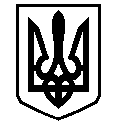 У К Р А Ї Н АВАСИЛІВСЬКА МІСЬКА РАДАЗАПОРІЗЬКОЇ ОБЛАСТІсьомого скликання  тридцять четверта  сесіяР  І  Ш  Е  Н  Н  Я 30 серпня  2018                                                                                                                № 25Про проведення експертної грошової оцінки земельної ділянки  для розміщення та обслуговування підсобного приміщення в м. Василівка, вул. Соборна 9 «б» .	Керуючись ст.26 Закону України «Про місцеве самоврядування в Україні», ст.ст. 12,127,128 Земельного кодексу України, Законом України «Про внесення змін до деяких законодавчих актів України щодо розмежування земель державної та комунальної власності»,  розглянувши заяву Запари Віталія Вікторовича, що мешкає в м. Василівка, пров. Гетьманський 24,  про продаж йому   у власність земельної ділянки в м. Василівка,  вул. Соборна 9 «б»  для розміщення та обслуговування підсобного приміщення, згоду на оплату авансового внеску в рахунок оплати ціни земельної ділянки, копію Витягу  про державну реєстрацію прав на нерухоме майно - підсобне приміщення,   від  30.11.2011  року, копію договору оренди земельної ділянки,  копію паспорту, Василівська міська радаВ И Р І Ш И Л А :	1.Провести експертну грошову оцінку земельної ділянки, кадастровий номер 2320910100:05:026:0033, площею   для розміщення  та обслуговування підсобного приміщення в м. Василівка, вул. Соборна 9 «б» (згідно КВЦПЗ- землі житлової та громадської забудови, 03.07- для будівництва та обслуговування будівель торгівлі).	2. Зобов’язати Запару Віталія Вікторовича   сплатити  авансовий внесок  в розмірі 20% від нормативної грошової оцінки землі в рахунок оплати ціни земельної ділянки.	3.Провести конкурс по відбору суб’єкта оціночної діяльності  на право проведення експертної грошової оцінки землі в м. Василівка,  вул. Соборна 9 «б»  площею   для розміщення та обслуговування підсобного приміщення .4. Контроль за виконанням цього рішення покласти на постійну комісію міської ради з питань земельних відносин та земельного кадастру, благоустрою міста та забезпечення екологічної безпеки життєдіяльності населення.Міський голова                                                                                                     Л.М. Цибульняк